Preventieve signalering: stabiel kunnen blijven functioneren 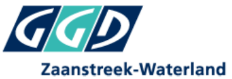 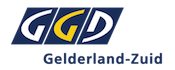 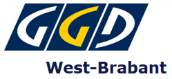 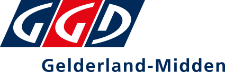 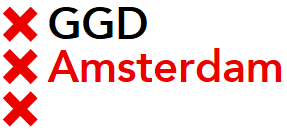 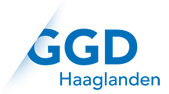 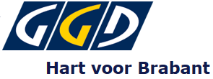 Augustus 2018ZonMw subsidieert initiatieven die bijdragen aan een sluitende aanpak voor de opvang, ondersteuning en zorg voor mensen met verward gedrag en hun omgeving. ZonMw heeft subsidie toegekend aan een gezamenlijk project van 7 GGD’en (Amsterdam, Gelderland-Zuid, Zaanstreek en Waterland, Hart voor Brabant, West-Brabant, Haaglanden en Gelderland-Midden) gericht op de preventie van verward gedrag. In deze notitie worden beknopt de aanleiding, doel, beoogde resultaten en meerwaarde en activiteiten van dit project beschreven.Wat is de aanleiding?De politie registreerde in 2011 40.000 incidenten met verwarde personen tegen 75.000 in 2017. Het percentage incidenten is hiermee in 6 jaar tijd met 87% toegenomen. In de Nederlandse media en politiek is dan ook toenemende bezorgdheid over en aandacht voor deze categorie incidenten waarbij mensen met verward gedrag betrokken zijn.Er bestaat geen eenduidige definitie van verward gedrag. Het Aanjaagteam Verwarde Personen hanteert een brede definitie en stelt dat het gaat om mensen die grip op hun leven dreigen te verliezen waardoor het risico aanwezig is dat zij zichzelf of anderen schade berokkenen. Dit verlies kan eenmalig of chronisch zijn. Wat is het doel?Voorkomen dat (dreigende) veranderingen op belangrijke elementen in iemands leven leiden tot (een gevoel van) verlies van grip op het leven. Door beter te prioriteren, signaleren en interveniëren wanneer veranderingen in situatie van een persoon optreden kan een omslag van stabiel functioneren naar instabiel functioneren (verward gedrag) worden voorkomen.Het project beoogt daarom een tool te ontwikkelen die een schakel vormt tussen de drie  subdoelen (prioriteren, signaleren en preventief interveniëren). De uiteindelijke vorm van de tool is afhankelijk van de uitkomsten van het project. Desondanks is de tool primair gericht op het in beeld brengen van de belangrijkste situationele factoren die (mogelijk) een rol spelen bij een omslag van een stabiele situatie naar verlies van grip op het leven. Uiteraard zijn deze factoren persoonsafhankelijk.De tool heeft drie functies:Het inzichtelijk maken en ordenen van de belangrijkste elementen/situationele factoren in iemands leven die een belangrijke rol spelen in (marginaal) het stabiel kunnen functioneren;het vroegtijdig kunnen signaleren, door de persoon zelf, zijn of haar naasten of hulpverleners, wanneer een verandering optreedt in een van de situationele factoren die voor een persoon van belang zijn om stabiel te kunnen blijven functioneren;duidelijkheid verschaffen over welke partij in die gevallen welke acties zou moeten of kunnen ondernemen. Wat zijn de beoogde resultaten? Met het oog op de ontwikkeling van zo’n tool worden: Ruimte gegeven aan persoonlijke inkleuring van gangbare indicatoren voor zelfredzaamheid door personen zelf een prioritering te laten maken in de elementen van hun leven die bijdragen aan hun stabiel functionerensituationele factoren geïdentificeerd die zijn geassocieerd met de omslag van stabiel functioneren naar het verlies van grip en/of vertonen van verward gedrag. Het gaat om ‘triggers’ of ‘trigger-events’ voor het ontstaan hiervan; aanknopingspunten gezocht over hoe deze factoren (op individueel en groepsniveau) kunnen worden gemonitord en hoe vroegtijdige signalering en preventieve interventie hieraan het best kunnen worden verbonden ter anticipatie op mogelijke veranderingen op deze situationele factoren.Op basis van de uitkomsten wordt een voorstel gedaan over hoe zo’n tool eruit zou moeten zien en hoe die het best geïmplementeerd kan worden.Aan welke bouwsteen draagt dit project bij?: Bouwsteen 2 Preventie en levensstructuurHet doel is om een tool te ontwikkelen waarmee situaties van verlies van grip (en mogelijk verward gedrag) kunnen worden voorkomen zodat het herstel van kwetsbaren niet wordt onderbroken (of tenietgedaan) door crisis. Dit project is daarmee gericht op bouwsteen 2 (Preventie en levensstructuur) van de persoonsgerichte aanpak voor verwarde personen.Wat is de meerwaarde?De tool is met name bedoeld voor mensen die nog niet bekend zijn als iemand die (periodiek) verward gedrag vertoont. Het gaat om mensen die, bijvoorbeeld in beeld zijn bij het wijkteam als stabiel functionerende personen, maar voor wie het wegvallen of veranderen van een cruciale situationele factor mogelijk leidt tot het verlies van grip op het leven en/of het vertonen van verward gedrag. Juist voor deze personen, hun naasten en de betrokken professionals zou de tool bruikbaar kunnen zijn in preventieve zin. Wanneer een situationele factor verandert en/of wegvalt kan snel bekeken worden wat de persoon nodig heeft om stabiel te blijven functioneren. De tool is nadrukkelijk niet bedoeld als blauwdruk, maar als hulpmiddel om een gesprek hierover te structureren en te faciliteren. Wat zijn we aan het doen?	Stap 1: Opstellen van een concept toolOp basis van literatuuronderzoek wordt gekeken wat al bekend is over situationele factoren die mogelijk een belangrijke rol kunnen spelen bij het ontstaan van verlies van grip en/of verward gedrag. Daarnaast wordt ook gekeken welk gedrag mensen vertonen en/of stemmingsverandering optreedt wanneer een verandering optreedt. Bij de ontwikkeling van de tool wordt momenteel ervan uit gegaan dat het niet uitmaakt wat het eerste wordt gesignaleerd: een verandering in (een van de) situationele factoren (life-event) of een verandering van gedrag/stemming. Bij een verandering van gedrag kan het zowel gaan om internaliserende (gedrag waar de persoon vooral zelf last van heeft, bijvoorbeeld angst, terugtrekken uit het sociale leven) als externaliserende (gedrag waar de omgeving last van heeft, zoals agressie) uitingen. De veranderingen kunnen zowel door professionals als naasten worden gesignaleerd. Vraagstukken die nog open staan zijn of er een volgordelijkheid is in het reageren van personen, hoe gedragsveranderingen zich verhouden tot bepaalde, al dan niet aanwezige, psychiatrische stoornissen en dat internaliserende gedragsveranderingen waarschijnlijk vooral door naasten te signaleren zijn. Deze elementen worden verwerkt tot een concept tool. De uiteindelijke vorm van de tool is afhankelijk van de uitkomsten en daarmee niet vooraf vastgesteld. Gedacht kan worden aan ‘de andere kant’ van de crisiskaart: een kaart die personen bij zich dragen waarop wordt gespecificeerd welke situationele factoren cruciaal zijn voor een persoon om stabiel te blijven functioneren. Een andere mogelijkheid is het inbouwen van een lijst met situationele factoren in de registratiesystemen van bij het netwerk betrokken zorg- en ondersteuningsaanbieders.	Stap 2: Voorleggen aan en bespreken van het concept met professionals en cliënten Het concept wordt in een focusgroep bijeenkomst voorgelegd aan experts voor feedback. Daarnaast wordt een aantal interviews gehouden met professionals en cliënten. Deze interviews dienen om:De concept tool te valideren en te concretiseren.  In kaart te brengen hoe het concept past binnen de werkzaamheden en samenwerking binnen de keten. Stap 3: Uittesten van de tool (pilot in een aantal GGD’regio’s)In een aantal verschillende regio’s wordt de tool uitgeprobeerd en gekeken wat de bruikbaarheid ervan is. Voor de selectie van de regio’s wordt gekeken naar de kenmerken van de regio. Het streven is om een zo compleet mogelijk beeld te krijgen. Om de tool te kunnen uitproberen in een regio dient er voldoende draagvlak te zijn bij de betrokken instanties. Meerdere instanties zullen bereid moeten zijn om tijdens de pilotperiode met de tool te gaan werken en deze te evalueren.Stap 4: Evaluatie van de effectiviteit van de tool & de inventarisatie van handelingsperspectieven De bruikbaarheid van de tool wordt in beeld gebracht. Daar waar mogelijk met behulp van data uit bestaande registratiesystemen en/of met behulp van een digitale vragenlijst. Daarnaast wordt in beeld gebracht of er voldoende en adequate handelingsperspectieven beschikbaar zijn. Inzicht in de mogelijke hiaten en/of knelpunten kunnen de betrokken instanties in de regio ondersteunen bij de realisatie van een dekkend aanbod.Wat is het vervolg?De looptijd van het project en de beperkte beschikbare middelen beperken de mogelijkheden in de uitkomsten en resultaten. Na afronding van het project gaan we dan ook inventariseren welke vervolgwensen we nog hebben. Wanneer deze bestaan zullen we naar aanvullende middelen en mogelijkheden moeten zoeken. 